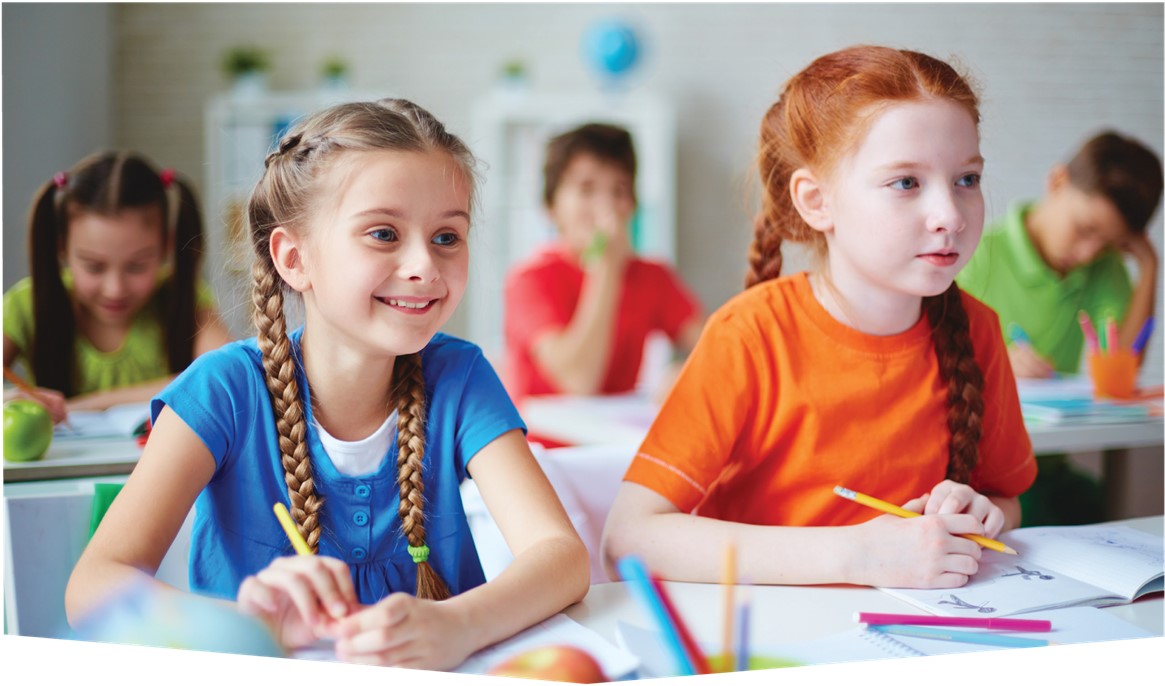 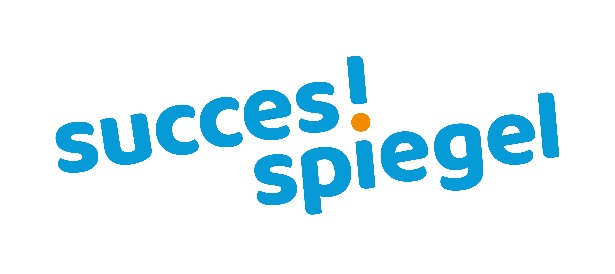 InhoudsopgaveUitleg	3Legenda voor de scores	3Opbouw rapportage	3Gemiddelde score en succes!score	4Hoe we tot een succes!score komen	4Samenvatting. Hoe scoort de school per rubriek?	5Score per vraag	6Voorbeeld	6Rubriek 1. Hoe vinden kinderen het op school?	7Rubriek 2. Hoeveel kinderen ervaren vervelende situaties op school?	7Rubriek 3. Hoe zien kinderen hun eigen rol in vervelende situaties?	8Rubriek 4. Zorgt de school voor veiligheid op het plein?	8Rubriek 5. Hoe is de sfeer in de groep?	8Rubriek 6. Hoe is het contact met de leerkracht?	9Verdeling van de antwoorden per vraag	10Voorbeeld	10Wat vertelt de Afwijking?	10Rubriek 1. Hoe vinden kinderen het op school?	11Rubriek 2. Hoeveel kinderen ervaren vervelende situaties op school?	12Rubriek 3. Hoe zien kinderen hun eigen rol in vervelende situaties?	13Rubriek 4. Zorgt de school voor veiligheid op het plein?	13Rubriek 5. Hoe is de sfeer in de groep?	14Rubriek 6. Hoe is het contact met de leerkracht?	15UitlegLegenda voor de scores Opbouw rapportageHoofdstuk 1 toont de scores van elke rubriek. Elke rubriek wordt kort toegelicht. Rubriek 2 toont per rubriek de scores van de vragen. Rubriek 3 toont per vraag de verdeling van de antwoorden. Gemiddelde score en succes!score Soms is een gemiddelde prettig, bijvoorbeeld als we ouders of leerlingen vragen om de school een rapportcijfer te geven. Meestal vertalen we de antwoorden echter naar een succes!score. Deze score vertelt je direct hoeveel procent zonder meer positief heeft geantwoord en richt je dus op ‘succes’. Dat past veel meer bij het nieuwe denken in kwaliteitszorg. In dit nieuwe denken werk je vanuit eigen ambities in plaats vanuit ‘voldoen’ aan de basiseisen. Zie succes!scores niet als norm maar als hulpmiddel om samen in gesprek te komen over wat jullie zien als succes. Hoe we tot een succes!score komen In onze vragenlijsten werken we met verschillende antwoordschalen. Hieronder zie je welke antwoordschalen we gebruiken en welke antwoordmogelijkheden we daarbij kunnen geven (dat kan verschillen). De antwoorden die meetellen voor de succes!score zijn oranje gearceerd.  Samenvatting. Hoe scoort de school per rubriek? Achter de Schoolscore staat indien van toepassing de vorige score (lichtgrijs).Score per vraag Voorbeeld 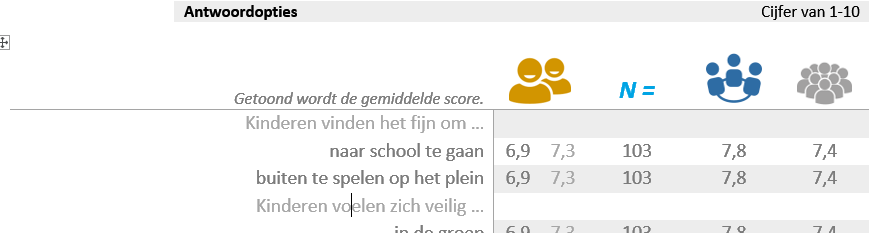 Elke tabel toont eerst de antwoorden waaruit respondenten konden kiezen, de antwoordopties. De tabel maakt duidelijk voor welke berekening is gekozen, dat kan een gemiddelde score of een (succes!)percentage zijn. De linkerkolom toont de vraagitems. Vaak tonen we dan de verkorte vraagtekst. Een hoofdvraag met daaronder de subvragen wordt lichtgrijs getoond, in dit voorbeeld zie je twee hoofdvragen staan. Achter elke vraag staan achtereenvolgens: Score school  	 N-factor	Score bestuur	Score Landelijk In de kolom Score School tonen we (indien van toepassing) de antwoordscore van de vragenlijst uit de vorige periode. Deze “vorige score” is lichtgrijs. Rubriek 1. Hoe vinden kinderen het op school? Rubriek 2. Hoeveel kinderen ervaren vervelende situaties op school?Rubriek 3. Hoe zien kinderen hun eigen rol in vervelende situaties?Rubriek 4. Zorgt de school voor veiligheid op het plein?Rubriek 5. Hoe is de sfeer in de groep?  Rubriek 6. Hoe is het contact met de leerkracht?Verdeling van de antwoorden per vraag Voorbeeld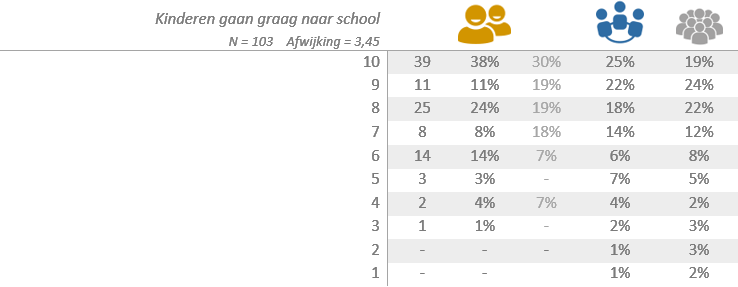 Onder de (verkorte) vraagtekst tonen we de N-factor (hoeveel respondenten hebben de vraag beantwoord).  Daarnaast tonen we de standaarddeviatie (afwijking). Dat getal vertelt je wat de spreiding van de antwoorden is rondom het gemiddelde. Lees meer hierover onder het kopje “Wat vertelt de Afwijking?” Onder de vraag zie je de antwoordopties. Achter een antwoordoptie lees je achtereenvolgens: aantal respondenten dat dit antwoord koos percentage respondenten dat dit antwoord koos percentage respondenten dat dit antwoord de vorige keer koos (lichtgrijs) percentage van alle respondenten van de scholen van het bestuur die dit antwoord kozenpercentage van alle respondenten van alle scholen die gebruik maken van de Succes!Spiegel Wat vertelt de Afwijking?De standaardafwijking geeft de spreiding van de antwoorden op de vragenlijst rondom het gemiddelde aan. Een kleine standaardafwijking betekent dat er weinig verschillen zijn tussen de scores van individuele leerlingen, terwijl een grote standaardafwijking betekent dat er grote verschillen zijn tussen de scores van individuele leerlingen en je dus voorzichtig dient te zijn bij de interpretatie. Wat betekent bijvoorbeeld een afwijking van 1,45? Dat de cijfers van de respondenten gemiddeld 1,45 punten afwijken van het gemiddelde cijfer. De kans op uitschieters en op spreiding is groter bij een 10-puntschaal dan bij een 3-puntschaal. Rubriek 1. Hoe vinden kinderen het op school? Rubriek 2. Hoeveel kinderen ervaren vervelende situaties op school?Rubriek 3. Hoe zien kinderen hun eigen rol in vervelende situaties?Rubriek 4. Zorgt de school voor veiligheid op het plein?Rubriek 5. Hoe is de sfeer in de groep?  Rubriek 6. Hoe is het contact met de leerkracht?Rapportage LeerlingenVeiligheid en welbevinden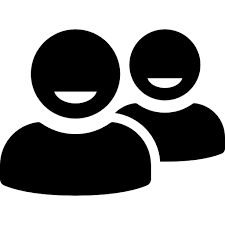 Score school Score school wordt berekend op basis van de antwoorden van de ingevulde vragenlijsten op jouw school.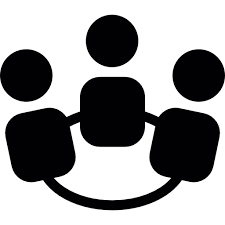 Score bestuur Score bestuur wordt berekend op basis van de antwoorden van de ingevulde vragenlijsten op alle scholen van het bestuur waar de school bij hoort.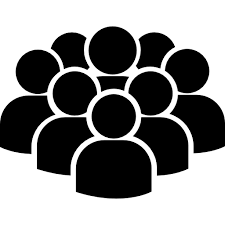 Score landelijk Landelijke score wordt berekend op basis van de antwoorden van de ingevulde vragenlijsten op alle scholen in Nederland die de Succes!Spiegel gebruiken.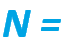 N-factor van de schoolHet aantal respondenten van de school dat de vragenlijst en/of de vraag heeft beantwoord. De  N-factor wordt getoond voor de huidige vragenlijst.  AntwoordschaalAntwoordmogelijkheden (oranje deel bepaalt succes!score) Antwoordmogelijkheden (oranje deel bepaalt succes!score) Antwoordmogelijkheden (oranje deel bepaalt succes!score) Antwoordmogelijkheden (oranje deel bepaalt succes!score) Antwoordmogelijkheden (oranje deel bepaalt succes!score) Antwoordmogelijkheden (oranje deel bepaalt succes!score) Antwoordmogelijkheden (oranje deel bepaalt succes!score) Antwoordmogelijkheden (oranje deel bepaalt succes!score) Antwoordmogelijkheden (oranje deel bepaalt succes!score) Antwoordmogelijkheden (oranje deel bepaalt succes!score) Antwoordmogelijkheden (oranje deel bepaalt succes!score) Antwoordmogelijkheden (oranje deel bepaalt succes!score) Antwoordmogelijkheden (oranje deel bepaalt succes!score) Antwoordmogelijkheden (oranje deel bepaalt succes!score) 3-puntschaalNiet zo Niet zo Niet zo Niet zo Niet zo Gaat welGaat welGaat welGaat welJaJaJaJaJaWeinig Weinig Weinig Weinig Weinig Niet vaak, niet weinigNiet vaak, niet weinigNiet vaak, niet weinigNiet vaak, niet weinigVaakVaakVaakVaakVaak4-puntschaalNiet tevreden Niet tevreden Niet tevreden Een beetje ontevredenEen beetje ontevredenEen beetje ontevredenEen beetje ontevredenEen beetje tevredenEen beetje tevredenEen beetje tevredenEen beetje tevredenTevredenTevredenTevreden5-puntschaal(Bijna) niet(Bijna) nietEen beetjeEen beetjeEen beetjeEen beetjeGaat welGaat welVaakVaakVaakVaakHeel vaakHeel vaakNooitNooitHeel somsHeel somsHeel somsHeel somsSomsSomsBest vaakBest vaakBest vaakBest vaakHeel vaak Heel vaak 10-puntschaal123344567788910AntwoordoptiesCijfer van 1-10Getoond wordt de gemiddelde score.  N =N =N =N =Kinderen vinden het fijn om …Kinderen voelen zich veilig …Antwoordoptiesnooitbijna nooitsoms, maar niet elke weekelke week, maar niet elke dag(bijna) elke dagGetoond wordt het percentage kinderen dat antwoordde met “elke week, maar niet elke dag” of “(bijna) elke dag. N =N =N =N =Word je in de klas …Word je buiten de klas .. Antwoordoptiesnooitbijna nooitsoms, maar niet elke weekelke week, maar niet elke dag(bijna) elke dagGetoond wordt het percentage kinderen dat antwoordde met “elke week, maar niet elke dag” of “(bijna) elke dag. N =N =N =N =Heb je dit schooljaar wel eens …Antwoordoptiesnooithéél somsaf en toebest vaakheel vaakGetoond wordt het percentage kinderen dat antwoordde met “best vaak” of “heel vaak”.  N =N =Antwoordoptiesniet zogaat weljaGetoond wordt het percentage kinderen dat antwoordde met “ja”.  N =N =Antwoordoptiesniet zogaat weljaGetoond wordt het percentage kinderen dat antwoordde met “ja”.  N =N =